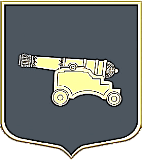 МЕСТНАЯ АДМИНИСТРАЦИЯ ВНУТРИГОРОДСКОГО МУНИЦИПАЛЬНОГО ОБРАЗОВАНИЯСАНКТ-ПЕТЕРБУРГАМУНИЦИПАЛЬНЫЙ ОКРУГ ЛИТЕЙНЫЙ ОКРУГ_____________________________________________________________________________________ПОСТАНОВЛЕНИЕг. Санкт-Петербург                                                                            от «01» сентября 2016 года                                                                                                                                                 № 21О муниципальной программе«Осуществление мероприятий в области защиты населения и территорий муниципального образования МО Литейный округ от чрезвычайных ситуаций  на 2017 год»В соответствии с Законом Российской Федерации от 06.10.2003 №131-ФЗ «Об общих принципах организации местного самоуправления в Российской Федерации» и Законом Санкт-Петербурга от 23.09.2009г. № 420-79 «Об организации местного самоуправления в Санкт-Петербурге» Местная Администрация ПОСТАНОВЛЯЕТ:1. Утвердить муниципальную программу внутригородского муниципального образования МО Литейный округ «Осуществление мероприятий в области защиты населения и территорий муниципального образования МО Литейный округ от чрезвычайных ситуаций  на 2017 год» согласно приложению к настоящему Постановлению.2. Настоящее Постановление вступает в силу с 01.01.2017г.3.Опубликовать (обнародовать) настоящее Постановление в средствах массовой информации муниципального образования.4. Контроль за исполнением настоящего Постановления оставляю за собой.Глава Местной Администрации                                                                              Е.Б. АникинаПриложение к Постановлению Местной Администрацииот 01.09.2016 № 21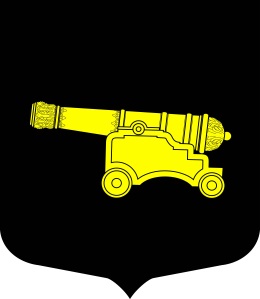 МУНИЦИПАЛЬНАЯ ПРОГРАММА«Осуществление мероприятий в области защиты населения и территорий муниципального образования МО Литейный округ от чрезвычайных ситуаций  на 2017 год»ПАСПОРТРаздел I. Содержание проблемы и обоснование необходимости ее решенияпрограммным методомПрограмма составлена в соответствии с Законом Санкт-Петербурга от 20.10.2005 г. № 514-76 «О защите населения и территорий от чрезвычайных ситуаций природного и техногенного характера; Законом Санкт-Петербурга от 23.09.2009 № 420-79 «Об организации местного самоуправления в Санкт-Петербурге»; Уставом муниципального образования муниципального округа Литейный округ.В условиях сохранения угроз возникновения чрезвычайных ситуаций техногенного и природного характера важнейшими направлениями работы органов муниципальной власти в сфере гражданской защиты являются: 1. Организация и проведение мероприятий по подготовке и обучению неработающего населения способам защиты и действиям в чрезвычайных ситуациях, а также способам защиты от опасностей, возникающих при ведении военных действий или вследствие этих действий.2. Организация в установленном порядке сбора и обмена информацией в области защиты населения и территорий от чрезвычайных ситуаций.Раздел II. Цели и задачи Программы	Подготовка неработающего населения округа к практическому выполнению основных мероприятий по защите и действиям в чрезвычайных ситуациях, а также способам защиты от опасностей, возникающих при ведении военных действий или вследствие этих действий.	Развитие системы информирования населения муниципального образования в области безопасности жизнедеятельности за счет обновления и совершенствования материально-технической базы.	Осуществление пропаганды знаний в области защиты населения и территорий от чрезвычайных ситуаций мирного и военного времени.Раздел III. Сроки и этапы реализации Программы Реализация программы рассчитана на 2017 год. Раздел IV. Перечень основных мероприятий ПрограммыПеречень основных мероприятий настоящей Программы с указанием объемов финансирования представлен в Приложении № 1. Раздел V. Механизм реализации ПрограммыМестная Администрация определяет перечень необходимых мероприятий, место их проведения, сроки исполнения в рамках издания постановлений «Об утверждении Положения о содействии исполнительным органам государственной власти Санкт-Петербурга в сборе и обмене информацией в области защиты населения и территории муниципального образования муниципального округа Литейный округ от чрезвычайных ситуаций, а также содействии в информировании населения об угрозе возникновения или о возникновении чрезвычайной ситуации», «Об утверждении Положения о проведении подготовки и обучения неработающего населения, проживающего на территории муниципального образования Литейный округ способам защиты и действиям в чрезвычайных ситуациях, а также способам защиты от опасностей, возникающих при ведении военных действий или вследствие этих действий»Раздел VI. Ресурсное обеспечение ПрограммыИсточниками финансирования программы являются средства местного бюджета муниципального образования муниципального округа Литейный округ.Общий объем финансирования Программы составляет 300,0 тысяч рублей.Раздел VII. Ожидаемые конечные результаты ПрограммыСоциально-экономическая эффективность Программы характеризуется: 1. Увеличением количества граждан, вовлеченных в мероприятия по подготовке и обучению неработающего населения способам защиты и действиям в чрезвычайных ситуациях, а также способам защиты от опасностей, возникающих при ведении военных действий или вследствие этих действий. 2. Развитием системы информирования жителей Литейного округа о способах защиты и действиям в чрезвычайных ситуациях, а также способам защиты от опасностей, возникающих при ведении военных действий или вследствие этих действий, за счет поддержания в рабочем состоянии, обновления и совершенствования материально-технической базы, распространения печатных изданий,  трансляции информации через бегущие строки системы ОКСИОН,  интерактивной системы МИС, размещения информации на информационных стендах и официальном сайте муниципального образования муниципального округ Литейный округ. 3. Обновлением и совершенствованием учебно-материальной базы учебно-консультационного пункта.Раздел VIII. Система контроля за реализацией Программы	Контроль за реализацией Программы осуществляют Местная Администрация и Муниципальный Совет муниципального образования муниципальный округ Литейный округ.	Ответственность за реализацию Программы и обеспечение достижения запланированных значений целевых индикаторов и показателей результативности Программы в целом несет Местная Администрация. 	Местная Администрация несет ответственность за разработку и реализацию Программы в целом, осуществляет координацию деятельности исполнителей Программы по реализации программных мероприятий, а также по целевому и эффективному расходованию бюджетных средств.Отчет о реализации Программы, сводный отчет о выполнении Программы за весь период ее реализации и пояснительная записка к нему, оценка эффективности реализации Программы осуществляется по итогам ее исполнения за отчетный финансовый год и в целом после завершения ее реализации в соответствии  с Постановлением Местной Администрации муниципального образования муниципального округа Литейный округ от 15.07.2015 г. № 11 «Об утверждении Порядка разработки, реализации и оценки эффективности муниципальных программ муниципального образования муниципального округа Литейный округ».	Одновременно с отчетом об исполнении местного бюджета за соответствующий финансовый год глава Местной Администрации ежегодно представляет в Муниципальный Совет муниципального образования МО Литейный округ отчет о реализации в отчетном финансовом году муниципальной программы.Приложение 1Перечень основных мероприятий программы.Наименование Программы«Осуществление мероприятий в области защиты населения и территорий муниципального образования МО Литейный округ от чрезвычайных ситуаций на 2017 год»Основание разработки ПрограммыФедеральный закон от 06.10.2003 №131-ФЗ «Об общих принципах организации местного самоуправления в Российской Федерации», Закон Санкт-Петербурга от 23.09.2009 №420-79 «Об организации местного самоуправления в Санкт-Петербурге», Постановление Местной Администрации муниципального образования муниципального округа Литейный округ от 15.07.2015 г. № 11 «Об утверждении Порядка разработки, реализации и оценки эффективности муниципальных программ муниципального образования муниципального округа Литейный округ».ЗаказчикМестная Администрация муниципального образования муниципального округа Литейный округОтветственные разработчики программыУполномоченный по ГО ЧС Цели и задачи программыПодготовка неработающего населения округа к практическому выполнению основных мероприятий по защите и действиям в чрезвычайных ситуациях, а также способам защиты от опасностей, возникающих при ведении военных действий или вследствие этих действий.Развитие системы информирования населения муниципального образования в области безопасности жизнедеятельности за счет обновления и совершенствования материально-технической базы.Осуществление пропаганды знаний в области защиты населения и территорий от чрезвычайных ситуаций мирного и военного времени.Целевые индикаторы и показатели1.  Количество граждан, вовлекаемых в мероприятия по подготовке и обучению неработающего населения способам защиты и действиям в чрезвычайных ситуациях, а также способам защиты от опасностей, возникающих при ведении военных действий или вследствие этих действий не менее 300 человек в год. 2. Количество разработанных, изданных и распространенных методических пособий не менее 3000 тысячСроки и этапы реализации Программы2017 год.Перечень основных мероприятий Программы1.Разработка учебно-методических документов.2. Организация проведения мероприятий по подготовке и обучению неработающего населения способам защиты и действиям в чрезвычайных ситуациях, а также способам защиты от опасностей, возникающих при ведении военных действий или вследствие этих действий.3.Организация в установленном порядке сбора и обмена информацией в области защиты населения и территорий от чрезвычайных ситуаций.4.Совершенствование учебно-материальной базы.5. Разработка макетов, издание и распространение методических пособий.Объемы и источники финансирования с разбивкой по годам и видам источниковОбщий объем финансирования за счет бюджета муниципального образования муниципального округа Литейный округ – 300,0 тысяч рублейОжидаемые конечные результаты реализации Программы1. Повышение уровня информированности населения о чрезвычайных ситуациях и порядке действия при их возникновении 2.Повышение эффективности проведения мероприятий ГО и защиты населения и территории от ЧС.3. Обновление и совершенствование учебно- материальной базы учебно-консультационного пункта.Система организации контроля за реализацией программыКонтролирующие органы: Местная Администрация муниципального образования муниципального округа Литейный округ, Муниципальный Совет муниципального образования муниципального округа Литейный округ.№№Наименование мероприятийСумма (тыс.рублей)Количество мероприятий.1Изготовление брошюр, методических пособий и листовок по тематике информирования и обучения населения действиям в чрезвычайных ситуациях природного и техногенного характера.40,03. 000 экземпляров22Проведение информирования и обучения неработающего населения округа способам защиты и действиям в чрезвычайных ситуациях.60,0 300 человек, 24 занятия33Совершенствование учебно-материальной базы учебно-консультационного пункта ГО ЧС МО Литейный округ100,044Содержание учебно-консультационного пункта ГО ЧС МО Литейный округ100,0ИТОГО300,0